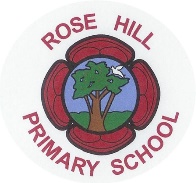 MAIN SCALE TEACHING POST – FULL TIME, One year contractRose Hill Primary School is a large inclusive primary school serving the community of Marple. We welcome applications from excellent, innovative teachers who wish to work in our friendly, caring and successful school. The successful candidate will:be a highly motivated, creative practitioner who enjoys teaching and learning be committed to inclusive and restorative practicebe an excellent  role model and have a positive outlook be an engaging communicator who will develop strong relationships with children, parents, governors  and the wider communitybring new ideas and actively collaborate with Rose Hill colleagues and staff from our local schoolspromote excellence both in and beyond their own classroomdemonstrate initiative and show that they can inspire and enthuse children and colleaguesbe able to raise achievement for all pupils and have a positive impact on the school in generalwish to play a full part in the life of the school and the local communityshow commitment to actively participate in their own professional development and take responsibility for that personal learningWe can offer you:enthusiastic and well behaved children who are keen to learna popular and happy school with caring and involved parentsa dedicated, supportive and enthusiastic team of staff and governorsa commitment to high quality professional developmenta superb learning environment with excellent  resources to facilitate learningopportunities to further enhance our enriching curriculum  as part of our Curriculum TeamsAppointment timetable:Application forms are available to download from here and completed application forms should be emailed to lisa.bower@rosehill.stockport.sch.uk Closing date for applications: 9am Friday 7th MayShortlisting date: Friday 7th MayInterviews starting wc 10th MayShortlisted applicants will be informed by phone and unsuccessful candidates will not be contacted.Start date: September 2021The school is committed to safeguarding and promoting the welfare of children and young people and expects all staff and volunteers to share this commitment. Successful applicants will be subject to satisfactory pre-employment clearances including a Disclosure and Barring Service check.The application forms and an information pack are available to download from here. Completed forms should be returned to the school via the above email address or posted to the school address above. This school is committed to safeguarding and promoting the welfare of children and young people and expects all staff and volunteers to share this commitment.The successful applicant's appointment will be subject to satisfactory pre-employment clearances including a Disclosure and Barring Service check.Stockport Council – Valuing DiversityClosing Date:     9am 7th May                                       Interview Date: wc 10th May